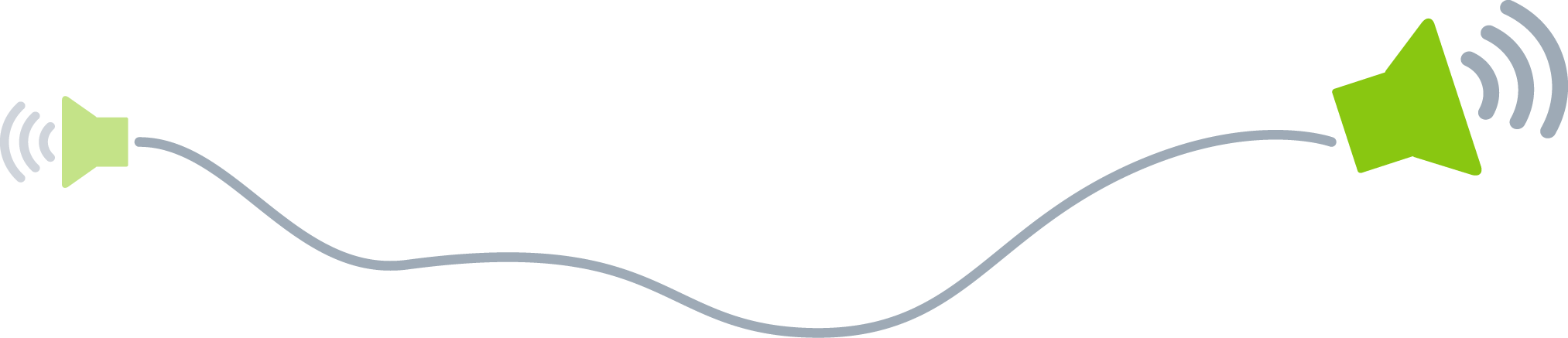 Memo[Ready to write? Just select a line or paragraph of text and start typing to replace it with your own. For best results, don’t include space to the right of the characters in your selection.][Need to add more text? Matching the formatting in this memo is a snap! On the Home tab, view the Styles gallery to get any text formatting you see here.]From:[Sender name]To:[Recipient name]